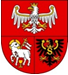 Załącznik nr 5 do SWZ                                                                                                      ZP.272.1.99.2023                                                                                                                                                                                                                        
                                                                                                                                                Nr sprawy: ........................Projektowane postanowienia umowy  UMOWA nr ……………………. zawarta w Olsztynie w dniu ................................ w rezultacie postępowania o udzielenie zamówienia publicznego prowadzonego w trybie podstawowym, zgodnie z art. 275 pkt 1 ustawy z dnia 11 września 
2019 r. Prawo zamówień publicznych (Dz. U. z 2022 r. poz. 1710 ze zm.), pomiędzy:Województwem Warmińsko-Mazurskim z siedzibą w Olsztynie przy ul. Emilii Plater 1, 10-562 Olsztyn; 
NIP: 739-38-90-447; REGON: 510742333, zwanym dalej Zamawiającym reprezentowanym przez 
Zarząd Województwa, w imieniu którego działają:1. ……………………………………………………………………………………………………………....2. ……………………………………………………………………………………………………………....a ………………………………………………………………………………………………………………....zwanym dalej Wykonawcązaś wspólnie zwanymi dalej „Stronami” lub osobno „Stroną”.§ 1Przedmiotem umowy jest dostawa książek, albumów na potrzeby Warmińsko- Mazurskich Dni Rodziny, zgodnie ze szczegółowym opisem przedmiotu zamówienia stanowiącym załącznik nr 1 do umowy. Termin wykonania przedmiotu umowy: 25 dni od dnia zawarcia umowy, jednak nie później niż do dnia 12.10.2023 r.§ 2Wykonawca dostarczy przedmiot umowy na własny koszt i odpowiedzialność do siedziby Zamawiającego (Regionalny Ośrodek Polityki Społecznej - ul. Głowackiego 17, 10-447 Olsztyn) oraz dokona jego rozładunku do wskazanych przez Zamawiającego pomieszczeń. Dostawa musi być zrealizowana jednorazowo i w pełnym zakresie wskazanym w § 1 umowy. Dostawa realizowana będzie w dni robocze, w godzinach pracy Zamawiającego, tj. poniedziałek – piątek:             8.00-15:00. Wykonawca zapewni osoby, które dokonają wyładunku i przeniosą przedmiot umowy do wskazanego miejsca w siedzibie Zamawiającego.Wykonawca dostarczy przedmiot umowy w stanie nowym i nienaruszonym, tj. czysty, niezabrudzony, nieuszkodzony mechanicznie. Przedmiot umowy musi być zapakowany w  sposób uniemożliwiający jego zniszczenie,  uszkodzenie  czy zabrudzenie podczas dostawy.Gotowość dostawy Wykonawca zgłosi Zamawiającemu nie później niż na 24 godziny przed planowanym terminem dostawy.Za termin dostawy, przyjmuje się datę dostawy całego i kompletnego przedmiotu umowy potwierdzoną przez strony w protokole odbioru. Zamawiający zastrzega, że data dostawy nie jest jednoznaczna 
z terminem odbioru przedmiotu umowy. Odbiór przedmiotu umowy zostanie poprzedzony sprawdzeniem przez Zamawiającego zgodności dostarczonych przedmiotów z wymogami Zamawiającego, o których mowa w umowie i szczegółowym opisie przedmiotu zamówienia. Potwierdzeniem należytego wykonania przedmiotu umowy i jego odbioru będzie protokół odbioru podpisany bez zastrzeżeń przez Zamawiającego. Wady przedmiotu umowy lub braki ilościowe w przedmiocie umowy stwierdzone 
przy odbiorze będą uprawniać Zamawiającego do odmowy podpisania protokołu odbioru bez zastrzeżeń.Protokół odbioru będzie zawierać w szczególności:datę i miejsce dostawy oraz datę i miejsce odbioru przedmiotu umowy,opis realizowanego przedmiotu umowy wraz z oceną prawidłowości jego wykonania,wartość i ilość realizowanego przedmiotu umowy;oświadczenie o braku lub istnieniu wad dostarczonego przedmiotu umowy. W przypadku stwierdzenia wad dostarczonego przedmiotu umowy (w tym braków ilościowych)  Wykonawca zobowiązany jest do usunięcia ich w określonym przez Zamawiającego terminie, nie dłuższym niż 3 dni robocze, w ramach wynagrodzenia, o którym mowa w § 3 ust. 1. Stwierdzenie przez Zamawiającego usunięcia przez Wykonawcę wad stanowić będzie podstawę do sporządzenia protokołu odbioru bez zastrzeżeń.Osobą uprawnioną do jednoosobowego podpisania protokołu odbioru w imieniu Zamawiającego, niezależnie od osób uprawnionych do reprezentacji Zamawiającego jest ……. lub ….. Ilekroć w niniejszej umowie jest mowa o dniach roboczych należy przez to rozumieć dni tygodnia od poniedziałku do piątku, z wyłączeniem dni ustawowo wolnych od pracy.§ 3Całkowite wynagrodzenie Wykonawcy za należyte wykonanie przedmiotu umowy wynosi …………………zł brutto, (słownie: …………………………………..zł brutto), w tym należny podatek VAT.Ceny jednostkowe książek, albumów określone są w formularzu ofertowym, stanowiącym załącznik nr 2 do niniejszej umowy. Ceny te są stałe i nie podlegają zmianie przez cały okres obowiązywania umowy.Wynagrodzenie, o którym mowa w ust. 1 jest niezmienne, obejmuje całość kosztów i wydatków związanych z realizacją przedmiotu umowy i zaspokaja wszelkie roszczenia Wykonawcy z tytułu wykonania umowy.Płatność wynagrodzenia, o którym mowa w ust. 1 zostanie zrealizowana na podstawie prawidłowo wystawionej przez Wykonawcę faktury/rachunku, przelewem na rachunek bankowy Wykonawcy 
o numerze …………………………………………………………………... w terminie 21 dni od dnia dostarczenia do Zamawiającego prawidłowo wystawionej faktury/rachunku, gdzie w przypadku faktury:Nabywcą jest: Województwo Warmińsko-Mazurskie, ul. Emilii Plater 1, 10-562 Olsztyn, 
NIP 7393890447, REGON 510742333;Odbiorcą jest: Urząd Marszałkowski Województwa Warmińsko-Mazurskiego w Olsztynie, 
ul. Emilii Plater 1, 10-562 Olsztyn,po wykonaniu i uznaniu przez Zamawiającego przedmiotu umowy za należycie wykonany.W przypadku, gdy dane Zamawiającego, wymienione na fakturze nie będą zgodne z danymi Zamawiającego, określonymi w ust. 4 lub faktura/rachunek będzie w inny sposób błędna, Zamawiający odmówi przyjęcia faktury/rachunku, a termin zapłaty wynagrodzenia określony w ust. 4 nie będzie rozpoczęty, na co Wykonawca wyraża zgodę.  Termin uważa się za zachowany jeżeli przed jego upływem zostanie wydana dyspozycja obciążenia rachunku bankowego Zamawiającego.Podstawą wystawienia faktury/rachunku przez Wykonawcę jest podpisanie przez Zamawiającego protokołu odbioru bez zastrzeżeń.Za każdy dzień opóźnienia w zapłacie wynagrodzenia, Wykonawca ma prawo obciążyć Zamawiającego odsetkami ustawowymi za opóźnienie.Wykonawca może przekazać Zamawiającemu fakturę elektroniczną za pośrednictwem Platformy Elektronicznego Fakturowania . Zamawiający posiada konto na platformie elektronicznego fakturowania stworzonej przez firmę Infinite IT Solutions (https://brokerinfinite.efaktura.gov.pl) o adresie skrzynki: „Typ numeru PEPPOL: NIP” oraz „Numer PEPPOL 7392965551”. Ustrukturyzowana faktura elektroniczna winna zawierać dane wymagane przepisami o podatku od towarów i usług  oraz dane zawierające informacje dotyczące odbiorcy płatności, o którym mowa w ust. 4. Faktura powinna także zawierać numer i datę zawarcia niniejszej umowy.§ 4Zamawiający może odstąpić od umowy na podstawie art. 456 ustawy Pzp w razie zaistnienia okoliczności 
w nim opisanych. W takim przypadku Wykonawca może żądać wyłącznie wynagrodzenia należnego 
z tytułu wykonania części umowy i nie przysługuje mu wobec Zamawiającego roszczenie o zapłatę kary umownej, o której mowa w § 5 ust. 2 umowy.Z przyczyn, za które odpowiedzialność ponosi Wykonawca, Zamawiający może w całości lub w części odstąpić od umowy, nie później niż w ciągu 30 dni następujących po upływie terminu wykonania przedmiotu umowy określonego w § 1 ust. 2 umowy. Z przyczyn, za które odpowiedzialność ponosi Zamawiający, Wykonawca może odstąpić od umowy, 
nie później niż w ciągu 30 dni następujących po upływie terminu wykonania przedmiotu umowy określonego w § 1 ust. 2  umowy.Odstąpienie od umowy którejkolwiek ze stron wymaga zachowania formy pisemnej pod rygorem nieważności takiego oświadczenia i wymaga uzasadnienia.Termin na odstąpienie od umowy Strony uznają za zachowany, jeżeli Strona wysłała w tym terminie oświadczenie o odstąpieniu od umowy przesyłką poleconą w polskiej placówce pocztowej operatora wyznaczonego w rozumieniu ustawy z dnia 23.11.2012 r. Prawo pocztowe. § 5Wykonawca zapłaci Zamawiającemu karę umowną:za zwłokę w wykonaniu przedmiotu umowy – w wysokości 0,5 % całkowitego wynagrodzenia brutto określonego w § 3 ust. 1, za każdy rozpoczęty dzień zwłoki licząc od dnia następującego po upływie terminu określonego w § 1 ust. 2 umowy;za zwłokę w usunięciu wad, o których mowa w § 2 ust. 7 umowy – w wysokości 0,5 % całkowitego wynagrodzenia brutto określonego w § 3 ust. 1, za każdy rozpoczęty dzień zwłoki, licząc od dnia następującego po upływie terminu na usunięcie wad wyznaczonego przez Zamawiającego zgodnie z § 2 ust. 7 umowy;w przypadku nieuzasadnionego odstąpienia od umowy przez Wykonawcę lub odstąpienia od umowy przez Zamawiającego z przyczyn, za które odpowiedzialność ponosi Wykonawca – w wysokości 
20 %  całkowitego wynagrodzenia brutto określonego w § 3 ust. 1.Łączna wysokość kar umownych, o których mowa w pkt 1 i 2 nie może przekroczyć wysokości 20% całkowitego wynagrodzenia brutto określonego w § 3 ust. 1.W przypadku nieuzasadnionego odstąpienia od umowy przez Zamawiającego lub odstąpienia od umowy przez Wykonawcę z przyczyn, za które odpowiedzialność ponosi Zamawiający, Zamawiający zapłaci Wykonawcy karę umowną w wysokości 20 % całkowitego wynagrodzenia brutto określonego 
w § 3 ust. 1.Strony zobowiązane są do zapłacenia kar umownych w terminie 21 dni od dnia otrzymania wezwania 
do zapłaty lub noty obciążeniowej wystawionej z tego tytułu przez drugą stronę umowy. Za datę zapłaty uważa się datę obciążenia rachunku bankowego strony zobowiązanej do zapłaty kary.Łączna maksymalna wysokość kar umownych, których strona może dochodzić na podstawie niniejszej umowy nie może przekroczyć wysokości 20 % całkowitego wynagrodzenia brutto określonego 
w § 3 ust. 1. Strony mają prawo do dochodzenia na zasadach ogólnych odszkodowania przewyższającego wysokość zastrzeżonych kar umownych. § 6W sprawach realizacji umowy strony porozumiewają się za pośrednictwem telefonu oraz poczty elektronicznej.Strony w terminie 3 dni roboczych od dnia zawarcia umowy przekażą sobie dane kontaktowe osób wyznaczonych do merytorycznej współpracy i koordynacji w wykonywaniu umowy, zawierające: 
imię i nazwisko, nr telefonu, adres poczty elektronicznej.W przypadku, gdy Wykonawca nie przekaże danych, o których mowa w ust. 2, Zamawiający, 
w sprawach realizacji umowy, wykorzysta dane kontaktowe Wykonawcy zawarte w ofercie.Osobą odpowiedzialną za realizację umowy ze strony Zamawiającego jest ……………………………...Zmiana danych lub osób, o których mowa w ust. 2 lub 4, następuje przez pisemnie powiadomienie drugiej Strony i nie stanowi zmiany treści umowy wymagającej aneksu.Niezależnie od sposobów porozumiewania się określonych w ust. 1 Wykonawca będzie zobowiązany 
do osobistego stawienia się w siedzibie Zamawiającego, jeżeli Zamawiający uzna to za konieczne.   § 7Zakazuje się istotnych zmian postanowień zawartej umowy.Dopuszczalna jest zmiana umowy, jeżeli zachodzą okoliczności, o których mowa w art. 455 ustawy Pzp. Wszelkie zmiany umowy wymagają zachowania formy pisemnej pod rygorem nieważności, 
z zastrzeżeniem wyjątków przewidzianych w treści umowy.W sprawach nieuregulowanych niniejszą umową wiąże oferta Wykonawcy, postanowienia zawarte 
w specyfikacji warunków zamówienia, a także stosuje się w szczególności przepisy ustawy 
z dnia  11 września 2019 r. Prawo zamówień publicznych, ustawy z dnia 23 kwietnia 1964 r. Kodeks cywilny oraz aktów wykonawczych do tych ustaw.Ewentualne kwestie sporne wynikłe w trakcie realizacji niniejszej umowy strony będą się starały rozstrzygać polubownie. W przypadku braku porozumienia spory rozstrzygane będą przez  
sąd powszechny właściwy miejscowo dla siedziby Zamawiającego.Strony zobowiązują się do wzajemnego pisemnego, także drogą mailową, informowania o wszelkich okolicznościach mających istotne znaczenie dla realizacji postanowień niniejszej umowy.Wykonawca nie może bez zgody Zamawiającego wyrażonej w formie pisemnej pod rygorem nieważności przenieść na podmioty trzecie wierzytelności wynikających z niniejszej umowy. Umowa została sporządzona w trzech jednobrzmiących egzemplarzach, dwa dla Zamawiającego i jeden dla Wykonawcy.Załączniki:- Szczegółowy opis przedmiotu zamówienia - Formularz ofertowy                     Zamawiający                                                                               Wykonawca